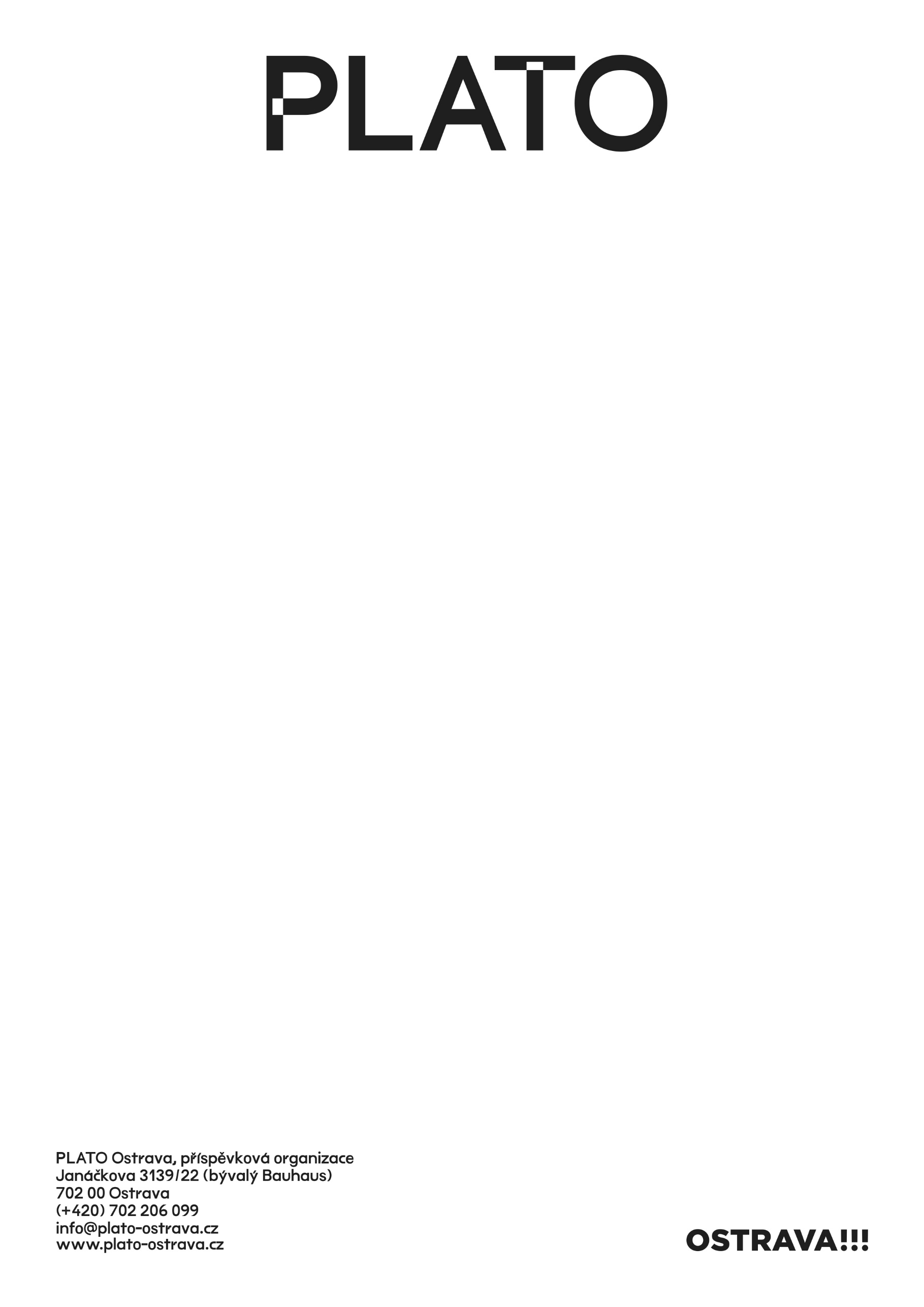 PLATO Ostrava, příspěvková organizace vypisuje výběrové řízení na pozici PR a komunikace na hlavní pracovní poměr.Náplň prácepříprava komunikačních strategií pro komplexní komunikaci programu a cílené budování značkyspráva online platforem (tvorba plánu a obsahu pro sociální sítě a webové stránky, rozesílání newsletterů)práce s textem, příprava propagačních materiálů, komunikace s grafikykomunikace s médii, psaní tiskových zpráv a příprava veškerých podkladů pro médiamanažer dokumentace: koordinace fotografů, práce s fotografiemi, dohled nad audiovizuálními výstupy, správa fotoarchivuspolupráce na přípravě a realizaci marketingových kampaní (FB Ads, mediální partnerství)rozvoj a budování vztahů s veřejností, médii a institucemiHledámezkušenost v oblasti komunikace a PR v kulturní organizaci/projektuvýborný projev v ČJ a AJ a komunikační a prezentační dovednostivýborná znalost práce s PC a Facebookem; práce s redakčními systémy a Google Analytics výhodoupřehled a zájem o současné umění, vizuální citanalytické i kreativní myšleníPlatové podmínky11. platová třída (zákon č. 262/2006 Sb. a nařízení vlády č. 341/2017 Sb.) a podle započitatelné praxe v oboruNabízímepříležitost vytvářet image nové, dynamicky se rozvíjející institucepráce na hlavní pracovní poměr v malém týmu (oddělení komunikace má dva pracovníky)stabilní zázemí příspěvkové institucezaměstnanecké výhody (pět týdnů dovolené, karta ICOM a další)práce ve výjimečném prostředí (PLATO sídlí v bývalém hobbymarketu Bauhaus v centru Ostravy) Nástup možný ihned, příp. dle domluvy. Pokud Vás nabídka zaujala, pošlete motivační dopis a strukturovaný životopis do 31. 8. 2018 na dita.eibenova@plato-ostrava.cz. S vybranými uchazeči se budeme setkávat již od července.Informace o zpracování osobních údajů po zaslání životopisu v rámci výběrového řízení:PLATO zpracovává po zaslání Vašeho životopisu Vaše osobní údaje (jméno, příjmení, adresu, telefonní číslo, e-mailovou adresu, podobiznu či další informace v CV uvedené), a to za účelem výběru uchazeče o vypsanou pracovní pozici a jeho případného kontaktování. Osobní údaje bude PLATO zpracovávat do doby výběru uchazeče. Po skončení výběrového řízení PLATO osobní údaje neúspěšných uchazečů smaže a CV skartuje.